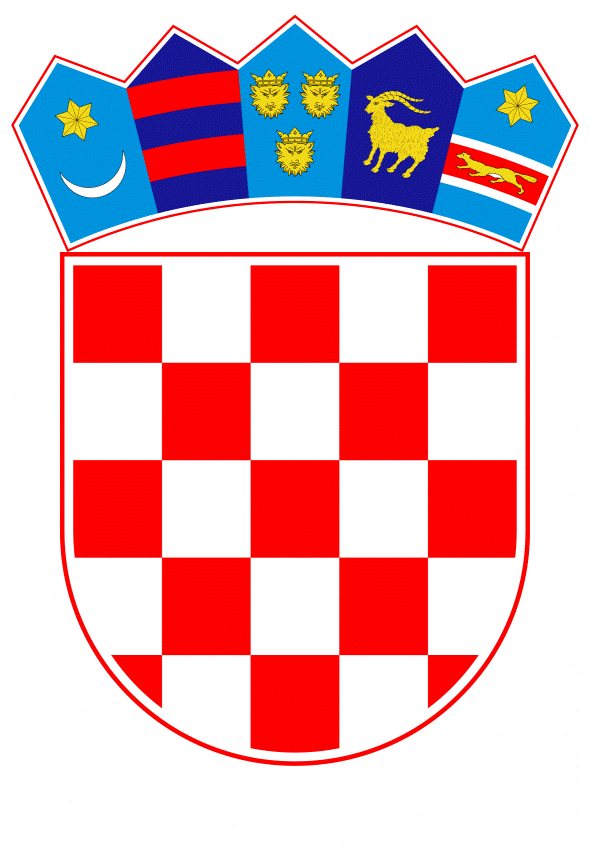 VLADA REPUBLIKE HRVATSKEZagreb, 2. ožujka 2023.Banski dvori | Trg Sv. Marka 2  | 10000 Zagreb | tel. 01 4569 222 | vlada.gov.hrPRIJEDLOGNa temelju članka 68. stavka 2. Zakona o proračunu (Narodne novine, broj 144/21) Vlada Republike Hrvatske je na sjednici održanoj  __________ 2023. godine donijelaODLUKUO RASPOREDU NEUTROŠENIH SREDSTAVA DRŽAVNOG PRORAČUNA REPUBLIKE HRVATSKE ZA 2023. GODINUI.Neutrošena sredstva Državnog proračuna Republike Hrvatske za 2023. godinu u okviru razdjela 033 Središnji državni ured za obnovu i stambeno zbrinjavanje, s glave 03305 Središnji državni ured za obnovu i stambeno zbrinjavanje raspoređuju se s danom 23. veljače 2023. na razdjel 076 Ministarstvo prostornoga uređenja, graditeljstva i državne imovine, glavu 07605 Ministarstvo prostornoga uređenja, graditeljstva i državne imovine.Neutrošena sredstva Državnog proračuna Republike Hrvatske za 2023. godinu u okviru razdjela 076 Ministarstvo prostornoga uređenja, graditeljstva i državne imovine, s glave 07635 Fond za obnovu Grada Zagreba, Krapinsko-zagorske županije i Zagrebačke županije raspoređuju se s danom 23. veljače 2023. na glavu 07605 Ministarstvo prostornoga uređenja, graditeljstva i državne imovine.Dio sredstava Državnog proračuna Republike Hrvatske za 2023. godinu u okviru razdjela 076 Ministarstvo prostornoga uređenja, graditeljstva i državne imovine, glave 07605 Ministarstvo prostornoga uređenja, graditeljstva i državne imovine, a koja se odnose na ostvarivanje vlasničke politike u pravnim osobama od posebnog interesa za Republiku Hrvatsku raspoređuju se s danom 23. veljače 2023. na razdjel 025 Ministarstvo financija, glavu 02505 Ministarstvo financija.II.Sredstva iz točke I. ove Odluke rasporedit će se prema tablici kako slijedi:III.Za izvršenje ove Odluke zadužuje se Ministarstvo financija. IV.Ova Odluka stupa na snagu danom donošenja, a objavit će se u »Narodnim novinama«.Klasa:Ur. Broj:Zagreb,PREDSJEDNIKmr. sc. Andrej PlenkovićOBRAZLOŽENJEDana 23. veljače 2023. na snagu je stupio novi Zakon o obnovi zgrada oštećenih potresom na području Grada Zagreba, Krapinsko-zagorske županije, Zagrebačke županije, Sisačko-moslavačke županije i Karlovačke županije (Narodne novine, broj 21/23) i Zakon o izmjenama Zakona o ustrojstvu i djelokrugu tijela državne uprave (Narodne novine, broj 21/23).Sukladno odredbama navedenih Zakona, prestaju s radom Središnji državni ured za obnovu i stambeno zbrinjavanje i Fond za obnovu Grada Zagreba, Krapinsko-zagorske županije i Zagrebačke županije, a njihove poslove preuzima Ministarstvo prostornoga uređenja, graditeljstva i državne imovine. Nadalje, Ministarstvo financija preuzima poslove iz djelokruga Ministarstva prostornoga uređenja, graditeljstva i državne imovine u dijelu koji se odnosi na ostvarivanje vlasničke politike u pravnim osobama od posebnog interesa za Republiku Hrvatsku.Člankom 68. stavkom 1. Zakona o proračunu (Narodne novine, broj 144/21) propisano je da se u slučaju ukidanja proračunskog korisnika ili smanjenja njegova djelokruga, odnosno nadležnosti, temeljem propisa u toku godine, pri čemu dolazi do smanjenja sredstava, neutrošena sredstva za njegove rashode i izdatke prenose u proračunsku zalihu ili proračunskom korisniku koji preuzme njegove poslove. Stavkom 2. istoga članka propisano je da Odluku o rasporedu sredstava iz stavka 1. ovoga članka donosi Vlada.Slijedom navedenog, izrađena je Odluka o rasporedu neutrošenih sredstava Državnog proračuna Republike Hrvatske za 2023. godinu.Predlagatelj:Ministarstvo financijaPredmet:Prijedlog odluke o rasporedu neutrošenih sredstava Državnog proračuna Republike Hrvatske za 2023. godinuTekući plan 
2023.SmanjenjePovećanjeNovi plan 2023.SVUKUPNO7.322.467.724-295.495.017295.495.0177.322.467.724- 025MINISTARSTVO FINANCIJA6.636.557.436259.8706.636.817.306- 02505Ministarstvo financija40.001.860259.87040.261.730- 22FINANCIJSKI I FISKALNI SUSTAV40.001.860259.87040.261.730- 2203UPRAVLJANJE SUSTAVOM JAVNIH FINANCIJA23.946.382259.87024.206.252- A538000ADMINISTRACIJA I UPRAVLJANJE18.427.736259.87018.687.606- 11Opći prihodi i primici18.278.449259.87018.538.31931Rashodi za zaposlene12.884.729256.05013.140.77932Materijalni rashodi5.385.8893.8205.389.709- 033SREDIŠNJI DRŽAVNI URED ZA OBNOVU I STAMBENO ZBRINJAVANJE179.778.713-164.292.15115.486.562- 03305Središnji državni ured za obnovu i stambeno zbrinjavanje179.778.713-164.292.15115.486.562- 40SOCIJALNA SKRB179.778.713-164.292.15115.486.562- 4014STAMBENO ZBRINJAVANJE PROGNANIKA, POVRATNIKA I IZBJEGLICA179.778.713-164.292.15115.486.562- A761057ADMINISTRACIJA I UPRAVLJANJE9.174.141-5.561.7053.612.436- 11Opći prihodi i primici9.172.941-5.560.5393.612.40231Rashodi za zaposlene4.156.776-3.513.116643.66032Materijalni rashodi4.879.021-1.918.8762.960.14534Financijski rashodi1.100-1.0821837Naknade građanima i kućanstvima na temelju osiguranja i druge naknade7.964-6.4601.50441Rashodi za nabavu neproizvedene dugotrajne imovine1.328-1.32842Rashodi za nabavu proizvedene dugotrajne imovine126.752-119.6777.075- 43Ostali prihodi za posebne namjene600-5663432Materijalni rashodi600-56634- 52Ostale pomoći600-60032Materijalni rashodi600-600- A761059SKRB O PROGNANICIMA5.309-4.1471.162- 11Opći prihodi i primici5.309-4.1471.16237Naknade građanima i kućanstvima na temelju osiguranja i druge naknade5.309-4.1471.162- A761060POTPORA POVRATKA U BIH1.325.000-1.305.65519.345- 11Opći prihodi i primici1.325.000-1.305.65519.34536Pomoći dane u inozemstvo i unutar općeg proračuna1.325.000-1.305.65519.345- A761069REGIONALNI STAMBENI PROGRAM533.430-533.430- 12Sredstva učešća za pomoći168.185-168.18532Materijalni rashodi2.987-2.98738Ostali rashodi10.621-10.62142Rashodi za nabavu proizvedene dugotrajne imovine154.577-154.577- 53Inozemne darovnice365.245-365.24532Materijalni rashodi11.946-11.94642Rashodi za nabavu proizvedene dugotrajne imovine353.299-353.299- A761073STAMBENO ZBRINJAVANJE OSOBA SA ODOBRENOM MEĐUNARODNOM ZAŠTITOM1.073.732-1.057.02316.709- 11Opći prihodi i primici576.019-559.31016.70932Materijalni rashodi503.021-486.31216.70942Rashodi za nabavu proizvedene dugotrajne imovine72.998-72.998- 12Sredstva učešća za pomoći124.429-124.42942Rashodi za nabavu proizvedene dugotrajne imovine124.429-124.429- 575Fondovi za unutarnje poslove373.284-373.28442Rashodi za nabavu proizvedene dugotrajne imovine373.284-373.284- A761075POBOLJŠANJE UVJETA ŽIVLJENJA ROMSKE NACIONALNE MANJINE1.327.228-1.327.228- 11Opći prihodi i primici1.327.228-1.327.22838Ostali rashodi1.327.228-1.327.228- A761076STAMBENO ZBRINJAVANJE ŽRTAVA NASILJA U OBITELJI750.051-728.47121.580- 11Opći prihodi i primici750.051-728.47121.58032Materijalni rashodi207.051-185.47121.58042Rashodi za nabavu proizvedene dugotrajne imovine543.000-543.000- A761078PROGRAM SUZBIJANJA ENERGETSKOG SIROMAŠTVA - NPOO9.290.597-9.269.69320.904- 581Mehanizam za oporavak i otpornost9.290.597-9.269.69320.90445Rashodi za dodatna ulaganja na nefinancijskoj imovini9.290.597-9.269.69320.904- A761079OBNOVA KONSTRUKTIVNIH OŠTEĆENJA NAKON POTRESA ZAGREBAČKE ŽUPANIJE, SISAČKO-MOSLAVAČKE I KARLOVAČKE ŽUPANIJE NA OBJEKTIMA U PRIVATNOM VLASNIŠTVU58.238.246-55.944.5052.293.741- 11Opći prihodi i primici58.238.246-55.944.5052.293.74138Ostali rashodi58.238.246-55.944.5052.293.741- K761004KAPITALNA POTPORA ZA ODRŽIVI POVRATAK796.337-796.337- 11Opći prihodi i primici796.337-796.33736Pomoći dane u inozemstvo i unutar općeg proračuna796.337-796.337- K761061OBNOVA I IZGRADNJA U RATU OŠTEĆENIH STAMBENIH JEDINICA1.990.842-1.947.21543.627- 11Opći prihodi i primici1.990.842-1.947.21543.62738Ostali rashodi1.990.842-1.947.21543.627- K761062STAMBENO ZBRINJAVANJE BIVŠIH NOSITELJA STANARSKOG PRAVA703.433-655.53447.899- 11Opći prihodi i primici703.433-655.53447.89932Materijalni rashodi703.433-655.53447.899- K761063STAMBENO ZBRINJAVANJE16.988.520-14.882.1082.106.412- 11Opći prihodi i primici16.988.520-14.882.1082.106.41238Ostali rashodi8.626.983-7.926.943700.04042Rashodi za nabavu proizvedene dugotrajne imovine7.963.369-6.556.9971.406.37245Rashodi za dodatna ulaganja na nefinancijskoj imovini398.168-398.168- K761064UPRAVLJANJE I GOSPODARENJE DRŽAVNOM IMOVINOM NAMIJENJENOJ ZA STAMBENO ZBRINJAVANJE2.176.655-1.955.441221.214- 11Opći prihodi i primici2.176.655-1.955.441221.21432Materijalni rashodi2.176.655-1.955.441221.214- K761065UREĐENJE POSJEDOVNE I VLASNIČKO - PRAVNE EVIDENCIJE DRŽAVNE IMOVINE NA PPDS39.817-39.186631- 11Opći prihodi i primici39.817-39.18663132Materijalni rashodi39.817-39.186631- K761066FINANCIRANJE POJEDINAČNIH KOMUNALNIH PRIKLJUČAKA265.446-265.446- 11Opći prihodi i primici265.446-265.44638Ostali rashodi265.446-265.446- K761077OBNOVA STAMBENIH JEDINICA NAKON POTRESA NA PODRUČJU GDJE JE PROGLAŠENA KATASTROFA9.300.551-6.879.6922.420.859- 11Opći prihodi i primici9.290.597-6.870.4982.420.09938Ostali rashodi9.290.597-6.870.4982.420.099- 61Donacije9.954-9.19476038Ostali rashodi9.954-9.194760- K761080OBNOVA NAKON POTRESA U SISAČKO-MOSLAVAČKOJ I KARLOVAČKOJ ŽUPANIJI OBJEKATA U DRŽAVNOM VLASNIŠTVU62.059.245-57.962.9764.096.269- 11Opći prihodi i primici300.000-255.67844.32245Rashodi za dodatna ulaganja na nefinancijskoj imovini300.000-255.67844.322- 12Sredstva učešća za pomoći3.087.964-2.885.364202.60032Materijalni rashodi30.076-26.1923.88442Rashodi za nabavu proizvedene dugotrajne imovine1.459.951-1.270.078189.87345Rashodi za dodatna ulaganja na nefinancijskoj imovini1.597.937-1.589.0948.843- 563Europski fond za regionalni razvoj (EFRR)58.671.281-54.821.9343.849.34732Materijalni rashodi571.426-497.65573.77142Rashodi za nabavu proizvedene dugotrajne imovine27.739.067-24.131.4933.607.57445Rashodi za dodatna ulaganja na nefinancijskoj imovini30.360.788-30.192.786168.002- K761082OBNOVA NAKON POTRESA NEPOKRETNIH KULTURNIH DOBARA (POJEDINAČNO ZAŠTIĆENIH I U SKLOPU ZAŠTIĆENIH CJELINA)2.000.000-1.815.387184.613- 11Opći prihodi i primici2.000.000-1.815.387184.61338Ostali rashodi2.000.000-1.815.387184.613- T761058POTICANJE OBNOVE KUĆA I-VI STUPANJ OŠTEĆENJA66.361-66.361- 11Opći prihodi i primici66.361-66.36138Ostali rashodi66.361-66.361- T761081ODRŽAVANJE MOBILNIH KUĆICA ZA PRIVREMENO STAMBENO ZBRINJAVANJE1.673.772-1.294.611379.161- 11Opći prihodi i primici1.673.772-1.294.611379.16132Materijalni rashodi1.329.885-1.294.61135.274- 076MINISTARSTVO PROSTORNOGA UREĐENJA, GRADITELJSTVA I DRŽAVNE IMOVINE506.131.575-131.202.866295.235.147670.163.856- 07605Ministarstvo prostornoga uređenja, graditeljstva i državne imovine196.999.214295.235.147492.234.361- 35PROSTORNO UREĐENJE I UNAPREĐENJE STANOVANJA161.339.825136.504.701297.844.526- 3501RAZVOJ I UPRAVLJANJE PROSTORNIM UREĐENJEM54.549.28710.600.61965.149.906- A576007ADMINISTRACIJA I UPRAVLJANJE MINISTARSTVOM28.029.26510.232.12238.261.387- 11Opći prihodi i primici28.029.2659.141.92737.171.19231Rashodi za zaposlene14.048.7125.992.06020.040.77232Materijalni rashodi6.954.6722.997.9389.952.61034Financijski rashodi25.8811.67927.56037Naknade građanima i kućanstvima na temelju osiguranja i druge naknade6.4606.46041Rashodi za nabavu neproizvedene dugotrajne imovine1.3281.32842Rashodi za nabavu proizvedene dugotrajne imovine142.462142.462- 43Ostali prihodi za posebne namjene56656632Materijalni rashodi566566- 52Ostale pomoći1.089.6291.089.62931Rashodi za zaposlene797.530797.53032Materijalni rashodi285.847285.84734Financijski rashodi14614642Rashodi za nabavu proizvedene dugotrajne imovine6.1066.106- K576157INFORMATIZACIJA UPRAVE1.175.758368.4971.544.255- 11Opći prihodi i primici1.175.758290.0581.465.81641Rashodi za nabavu neproizvedene dugotrajne imovine4.6624.66242Rashodi za nabavu proizvedene dugotrajne imovine245.786285.396531.182- 52Ostale pomoći78.43978.43941Rashodi za nabavu neproizvedene dugotrajne imovine1.7251.72542Rashodi za nabavu proizvedene dugotrajne imovine76.71476.714- 3502REGULATIVA I NADZOR U GRADITELJSTVU71.984.794125.904.082197.888.876- A538087SANACIJA ŠTETA UZROKOVANIH POTRESOM NA PODRUČJU GRADA ZAGREBA I OKOLICE119.533.387119.533.387- 11Opći prihodi i primici87.983.23087.983.23032Materijalni rashodi2.468.4092.468.40935Subvencije9.278.6269.278.62636Pomoći dane u inozemstvo i unutar općeg proračuna2.395.0522.395.05237Naknade građanima i kućanstvima na temelju osiguranja i druge naknade70.126.43070.126.43038Ostali rashodi3.714.7133.714.713- 52Ostale pomoći19.509.98719.509.98732Materijalni rashodi495.853495.85335Subvencije1.860.1101.860.11036Pomoći dane u inozemstvo i unutar općeg proračuna490.543490.54337Naknade građanima i kućanstvima na temelju osiguranja i druge naknade16.167.23116.167.23138Ostali rashodi496.250496.250- 5761Fond solidarnosti Europske unije – potres ožujak 2020.12.040.17012.040.17032Materijalni rashodi1.274.1381.274.13835Subvencije2.813.7242.813.72437Naknade građanima i kućanstvima na temelju osiguranja i druge naknade7.262.1497.262.14938Ostali rashodi690.159690.159- A915021OBNOVA ZGRADA OŠTEĆENIH U POTRESU S ENERGETSKOM OBNOVOM - NPOO6.370.6956.370.695- 581Mehanizam za oporavak i otpornost6.370.6956.370.69532Materijalni rashodi265.446265.44635Subvencije690.159690.15937Naknade građanima i kućanstvima na temelju osiguranja i druge naknade5.308.9125.308.91242Rashodi za nabavu proizvedene dugotrajne imovine106.178106.178- 40SOCIJALNA SKRB158.730.446158.730.446- 4014STAMBENO ZBRINJAVANJE PROGNANIKA, POVRATNIKA I IZBJEGLICA158.730.446158.730.446- A761059SKRB O PROGNANICIMA4.1474.147- 11Opći prihodi i primici4.1474.14737Naknade građanima i kućanstvima na temelju osiguranja i druge naknade4.1474.147- A761060POTPORA POVRATKA U BIH1.305.6551.305.655- 11Opći prihodi i primici1.305.6551.305.65536Pomoći dane u inozemstvo i unutar općeg proračuna1.305.6551.305.655- A761069REGIONALNI STAMBENI PROGRAM533.430533.430- 12Sredstva učešća za pomoći168.185168.18532Materijalni rashodi2.9872.98738Ostali rashodi10.62110.62142Rashodi za nabavu proizvedene dugotrajne imovine154.577154.577- 53Inozemne darovnice365.245365.24532Materijalni rashodi11.94611.94642Rashodi za nabavu proizvedene dugotrajne imovine353.299353.299- A761073STAMBENO ZBRINJAVANJE OSOBA SA ODOBRENOM MEĐUNARODNOM ZAŠTITOM1.057.0231.057.023- 11Opći prihodi i primici559.310559.31032Materijalni rashodi486.312486.31242Rashodi za nabavu proizvedene dugotrajne imovine72.99872.998- 12Sredstva učešća za pomoći124.429124.42942Rashodi za nabavu proizvedene dugotrajne imovine124.429124.429- 575Fondovi za unutarnje poslove373.284373.28442Rashodi za nabavu proizvedene dugotrajne imovine373.284373.284- A761075POBOLJŠANJE UVJETA ŽIVLJENJA ROMSKE NACIONALNE MANJINE1.327.2281.327.228- 11Opći prihodi i primici1.327.2281.327.22838Ostali rashodi1.327.2281.327.228- A761076STAMBENO ZBRINJAVANJE ŽRTAVA NASILJA U OBITELJI728.471728.471- 11Opći prihodi i primici728.471728.47132Materijalni rashodi185.471185.47142Rashodi za nabavu proizvedene dugotrajne imovine543.000543.000- A761078PROGRAM SUZBIJANJA ENERGETSKOG SIROMAŠTVA - NPOO9.269.6939.269.693- 581Mehanizam za oporavak i otpornost9.269.6939.269.69345Rashodi za dodatna ulaganja na nefinancijskoj imovini9.269.6939.269.693- A761079OBNOVA KONSTRUKTIVNIH OŠTEĆENJA NAKON POTRESA ZAGREBAČKE ŽUPANIJE, SISAČKO-MOSLAVAČKE I KARLOVAČKE ŽUPANIJE NA OBJEKTIMA U PRIVATNOM VLASNIŠTVU55.944.50555.944.505- 11Opći prihodi i primici55.944.50555.944.50538Ostali rashodi55.944.50555.944.505- K761004KAPITALNA POTPORA ZA ODRŽIVI POVRATAK796.337796.337- 11Opći prihodi i primici796.337796.33736Pomoći dane u inozemstvo i unutar općeg proračuna796.337796.337- K761061OBNOVA I IZGRADNJA U RATU OŠTEĆENIH STAMBENIH JEDINICA1.947.2151.947.215- 11Opći prihodi i primici1.947.2151.947.21538Ostali rashodi1.947.2151.947.215- K761062STAMBENO ZBRINJAVANJE BIVŠIH NOSITELJA STANARSKOG PRAVA655.534655.534- 11Opći prihodi i primici655.534655.53432Materijalni rashodi655.534655.534- K761063STAMBENO ZBRINJAVANJE14.882.10814.882.108- 11Opći prihodi i primici14.882.10814.882.10838Ostali rashodi7.926.9437.926.94342Rashodi za nabavu proizvedene dugotrajne imovine6.556.9976.556.99745Rashodi za dodatna ulaganja na nefinancijskoj imovini398.168398.168- K761064UPRAVLJANJE I GOSPODARENJE DRŽAVNOM IMOVINOM NAMIJENJENOJ ZA STAMBENO ZBRINJAVANJE1.955.4411.955.441- 11Opći prihodi i primici1.955.4411.955.44132Materijalni rashodi1.955.4411.955.441- K761065UREĐENJE POSJEDOVNE I VLASNIČKO - PRAVNE EVIDENCIJE DRŽAVNE IMOVINE NA PPDS39.18639.186- 11Opći prihodi i primici39.18639.18632Materijalni rashodi39.18639.186- K761066FINANCIRANJE POJEDINAČNIH KOMUNALNIH PRIKLJUČAKA265.446265.446- 11Opći prihodi i primici265.446265.44638Ostali rashodi265.446265.446- K761077OBNOVA STAMBENIH JEDINICA NAKON POTRESA NA PODRUČJU GDJE JE PROGLAŠENA KATASTROFA6.879.6926.879.692- 11Opći prihodi i primici6.870.4986.870.49838Ostali rashodi6.870.4986.870.498- 61Donacije9.1949.19438Ostali rashodi9.1949.194- K761080OBNOVA NAKON POTRESA U SISAČKO-MOSLAVAČKOJ I KARLOVAČKOJ ŽUPANIJI OBJEKATA U DRŽAVNOM VLASNIŠTVU57.962.97657.962.976- 11Opći prihodi i primici255.678255.67845Rashodi za dodatna ulaganja na nefinancijskoj imovini255.678255.678- 12Sredstva učešća za pomoći2.885.3642.885.36432Materijalni rashodi26.19226.19242Rashodi za nabavu proizvedene dugotrajne imovine1.270.0781.270.07845Rashodi za dodatna ulaganja na nefinancijskoj imovini1.589.0941.589.094- 563Europski fond za regionalni razvoj (EFRR)54.821.93454.821.93432Materijalni rashodi497.655497.65542Rashodi za nabavu proizvedene dugotrajne imovine24.131.49324.131.49345Rashodi za dodatna ulaganja na nefinancijskoj imovini30.192.78630.192.786- K761082OBNOVA NAKON POTRESA NEPOKRETNIH KULTURNIH DOBARA (POJEDINAČNO ZAŠTIĆENIH I U SKLOPU ZAŠTIĆENIH CJELINA)1.815.3871.815.387- 11Opći prihodi i primici1.815.3871.815.38738Ostali rashodi1.815.3871.815.387- T761058POTICANJE OBNOVE KUĆA I-VI STUPANJ OŠTEĆENJA66.36166.361- 11Opći prihodi i primici66.36166.36138Ostali rashodi66.36166.361- T761081ODRŽAVANJE MOBILNIH KUĆICA ZA PRIVREMENO STAMBENO ZBRINJAVANJE1.294.6111.294.611- 11Opći prihodi i primici1.294.6111.294.61132Materijalni rashodi1.294.6111.294.611- 07635Fond za obnovu Grada Zagreba, Krapinsko-zagorske županije i Zagrebačke županije136.303.200-131.202.8665.100.334- 35PROSTORNO UREĐENJE I UNAPREĐENJE STANOVANJA136.303.200-131.202.8665.100.334- 3502REGULATIVA I NADZOR U GRADITELJSTVU136.303.200-131.202.8665.100.334- A538087SANACIJA ŠTETA UZROKOVANIH POTRESOM NA PODRUČJU GRADA ZAGREBA I OKOLICE124.090.406-119.533.3874.557.019- 11Opći prihodi i primici92.540.249-87.983.2304.557.01932Materijalni rashodi2.478.997-2.468.40910.58835Subvencije9.300.817-9.278.62622.19136Pomoći dane u inozemstvo i unutar općeg proračuna2.452.452-2.395.05257.40037Naknade građanima i kućanstvima na temelju osiguranja i druge naknade73.835.888-70.126.4303.709.45838Ostali rashodi4.472.095-3.714.713757.382- 52Ostale pomoći19.509.987-19.509.98732Materijalni rashodi495.853-495.85335Subvencije1.860.110-1.860.11036Pomoći dane u inozemstvo i unutar općeg proračuna490.543-490.54337Naknade građanima i kućanstvima na temelju osiguranja i druge naknade16.167.231-16.167.23138Ostali rashodi496.250-496.250- 5761Fond solidarnosti Europske unije – potres ožujak 2020.12.040.170-12.040.17032Materijalni rashodi1.274.138-1.274.13835Subvencije2.813.724-2.813.72437Naknade građanima i kućanstvima na temelju osiguranja i druge naknade7.262.149-7.262.14938Ostali rashodi690.159-690.159- A915007ADMINISTRACIJA I UPRAVLJANJE FONDOM ZA OBNOVU5.449.505-4.930.287519.218- 11Opći prihodi i primici4.360.474-3.841.258519.21631Rashodi za zaposlene3.190.656-2.734.994455.66232Materijalni rashodi1.144.004-1.082.88261.12234Financijski rashodi597-59742Rashodi za nabavu proizvedene dugotrajne imovine25.217-22.7852.432- 52Ostale pomoći1.089.031-1.089.029231Rashodi za zaposlene797.531-797.530132Materijalni rashodi285.248-285.247134Financijski rashodi146-14642Rashodi za nabavu proizvedene dugotrajne imovine6.106-6.106- A915008INFORMATIZACIJA FONDA ZA OBNOVU392.594-368.49724.097- 11Opći prihodi i primici314.155-290.05824.09741Rashodi za nabavu neproizvedene dugotrajne imovine6.902-4.6622.24042Rashodi za nabavu proizvedene dugotrajne imovine307.253-285.39621.857- 52Ostale pomoći78.439-78.43941Rashodi za nabavu neproizvedene dugotrajne imovine1.725-1.72542Rashodi za nabavu proizvedene dugotrajne imovine76.714-76.714- A915021OBNOVA ZGRADA OŠTEĆENIH U POTRESU S ENERGETSKOM OBNOVOM - NPOO6.370.695-6.370.695- 581Mehanizam za oporavak i otpornost6.370.695-6.370.69532Materijalni rashodi265.446-265.44635Subvencije690.159-690.15937Naknade građanima i kućanstvima na temelju osiguranja i druge naknade5.308.912-5.308.91242Rashodi za nabavu proizvedene dugotrajne imovine106.178-106.178